Group Work for 18IJ2-Double Popper’s Penguins	Name					Round your answers to three sig figs (retain five), and show your work.1Find:A1 = 			V1 = 			V2 = 			V3 = 			Find the current through:17 			7 			21 			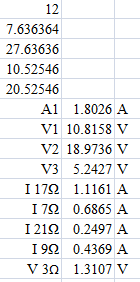 9 			Find the Voltage across: 3 			2Find: A1 = 			V1 = 			V2 = 			V3 = 			Find the current through:5 			3 			6 			7 			Find the voltage across: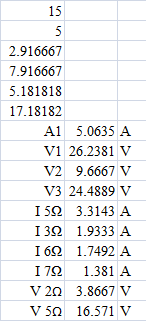 2 			5 			3Find:A1 = 			V1 = 			V2 = 			V3 = 			Find the current through:11 			4  			5  			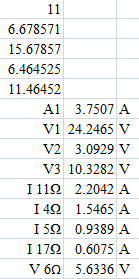 17  			Find the Voltage across the:6 			4Find:A1 = 			V1 = 			V2 = 			V3 = 			Find the current through:7 			9 			4 			11 			Find the Voltage across the: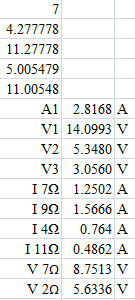 7 			2  			